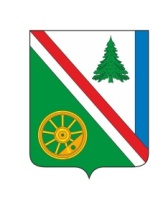 30.10.2023 года №64РОССИЙСКАЯ ФЕДЕРАЦИЯИРКУТСКАЯ ОБЛАСТЬ БРАТСКИЙ РАЙОНВИХОРЕВСКОЕ МУНИЦИПАЛЬНОЕ ОБРАЗОВАНИЕДУМА РЕШЕНИЕ ОБ УСТАНОВЛЕНИИ ДОПОЛНИТЕЛЬНОГО ОСНОВАНИЯ ПРИЗНАНИЯ БЕЗНАДЕЖНОЙ К ВЗЫСКАНИЮ ЗАДОЛЖЕННОСТИ ПО ЗЕМЕЛЬНОМУ НАЛОГУ И НАЛОГУ НА ИМУЩЕСТВО ФИЗИЧЕСКИХ ЛИЦ НА ТЕРРИТОРИИ ВИХОРЕВСКОГО МУНИЦИПАЛЬНОГО ОБРАЗОВАНИЯВ соответствии с Федеральным законом от 06.10.2003 года №131-ФЗ «Об общих принципах организации местного самоуправления в Российской Федерации», с пунктом 3 статьи 59 Налогового кодекса Российской Федерации, руководствуясь статьями 32, 48 Устава Вихоревского муниципального образования, Дума Вихоревского муниципального образования поселения,РЕШИЛА:1. Установить, что признается безнадежной к взысканию задолженность по земельному налогу и налогу на имущество физических лиц на территории Вихоревского муниципального образования, числящаяся по состоянию на 1 января истекшего календарного года за налогоплательщиками, являющимися физическими лицами, взыскание налоговыми органами которой оказалось невозможным в связи с истечением трехлетнего срока исковой давности с момента ее возникновения, на сумму менее 100 рублей.2. Положения пункта 1 настоящего решения не применяются в отношении задолженности по земельному налогу и налогу на имущество физических лиц на территории Вихоревского муниципального образования, уплачиваемым физическими лицами в связи с осуществлением ими предпринимательской деятельности или занятием в установленном законодательством Российской Федерации порядке частной практикой.3. Списание задолженности по земельному налогу и налогу на имущество физических лиц на территории Вихоревского муниципального образования, признанной безнадежной к взысканию на основании пункта 1 настоящего решения, производится на основании справки налогового органа о сумме задолженности по земельному налогу и налогу на имущество физических лиц, взыскание которых невозможно, по форме согласно приложению к настоящему решению.4. Настоящее решение вступает в силу со дня его официального опубликования.5. Контроль за исполнением настоящего решения возложить на постоянную депутатскую комиссию по бюджету, налогам и финансово-экономической деятельности.Председатель Думы Вихоревскогомуниципального образования						Л.Г.РемизоваГлава Вихоревскогомуниципального образования						Н.Ю.ДружининПриложениек решению Думы Вихоревского муниципального образованияот 30.10.2023 года №64На бланке налогового органаот____________ N __________СПРАВКАО СУММЕ ЗАДОЛЖЕННОСТИ ПО _________________________________________(наименование налога)______________________________________________________________________                          (фамилия, имя, отчество физического лица, ИНН (при наличии))                                           по состоянию на 1 января 2023 года                                                                                                                      (рублей)Начальник инспекции ФНС России_______________________________________      _______________     /____________________/                                                                                            (подпись)             (фамилия, инициалы)М.П.НедоимкаПениШтрафВсего12345ИтогоВ т. ч. свыше 3 лет, на сумму менее 100 руб.